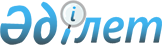 О внесении изменения и дополнений N 42а в Единую бюджетную классификациюПриказ Министра финансов Республики Казахстан от 5 марта 2001 года N 113  Зарегистрирован в Министерстве юстиции Республики Казахстан 7 апреля 2001 года N 1454



          В соответствии с Законами Республики Казахстан от 5 июля 1996 года 
 
 Z960019_ 
  "О чрезвычайных ситуациях природного и техногенного характера", 
от 7 июня 1999 года  
 Z990389_ 
  "Об образовании" и постановлением 
Правительства Республики Казахстан от 26 февраля 2001 года N 279  
 P010279_ 
  
"О разделении сфер реализации займа Международного Банка Реконструкции и 
Развития N 4467 KZ (Проект Правовой реформы) между Верховным Судом и 
Министерством юстиции Республики Казахстан" приказываю:




          1. Внести в приказ Министерства финансов Республики Казахстан от 30 
декабря 1999 года N 715  
 V991058_ 
  "Об утверждении Единой бюджетной 
классификации" 
следующие изменение и дополнения: 




          в Единую бюджетную классификацию Республики Казахстан, утвержденную 
указанным приказом: 




          в функциональной классификации расходов бюджета: 




          после строки "1.2.259.32 Приобретение акций юридических лиц" 
дополнить строкой следующего содержания: 




          "1.2.259.70 Укрепление материально-технической базы и информатизация 
исполнительных органов, финансируемых из местного бюджета";




          после строки "1.2.260.30 Развитие системы безналичных и клиринговых 
расчетов" дополнить строкой следующего содержания: 




          "1.2.260.70 Укрепление материально-технической базы и информатизация 
исполнительных органов, финансируемых из местного бюджета"; 




          строку "2.2.105.32.35 Мероприятия по ликвидации чрезвычайных 
ситуаций" изложить в следующей редакции: 




          "2.2.105.32.35 Мероприятия по предупреждению и ликвидации 
чрезвычайных ситуаций"; 




          после строки "3.1.251.36 Эксплуатация оборудования и средств по 
регулированию дорожного движения в населенных пунктах" дополнить строкой 
следующего содержания: 




          "3.1.251.70 Укрепление материально-технической базы и информатизация 
исполнительных органов, финансируемых из местного бюджета"; 




          после строки "3.3.501.32.32 Районные суды" дополнить строками 
следующего содержания: 




          "3.3.501.39 Правовая реформа 




          3.3.501.39.80 Реализация проекта за счет внешних займов"; 




          после строки "5.9.254.53 Разработка и внедрение программы оптимизации 
и повышения экономической и клинической эффективности 
лечебно-профилактических учреждений" дополнить строкой следующего 
содержания: 




          "5.9.254.70 Укрепление материально-технической базы и информатизация 
исполнительных органов, финансируемых из местного бюджета"; 




          после строки "6.2.105 Аппарат акимов" дополнить строками следующего 
содержания: 




          "6.2.105.33 Социальная поддержка обучающихся и воспитанников 
организаций образования очной формы обучения 




          6.2.105.33.30 Льготный проезд на общественном транспорте (кроме 
такси) по решению местных представительных органов"; 




          после строки "6.9.258.60.30 Центр социальной адаптации лиц, не 
имеющих определенного места жительства" дополнить строкой следующего 
содержания: 




          "6.9.258.70 Укрепление материально-технической базы и информатизация 
исполнительных органов, финансируемых из местного бюджета"; 




          после строки "8.3.261.30.30 Архивы" дополнить строкой следующего 
содержания: 




          "8.3.261.70 Укрепление материально-технической базы и информатизация 
исполнительных органов, финансируемых из местного бюджета";      




          после строки "10.9.257.31 Развитие информационно-маркетинговой 
системы сельского хозяйства" дополнить строкой следующего содержания:      




          "10.9.257.70 Укрепление материально-технической базы и информатизация 
исполнительных органов, финансируемых из местного бюджета"; 




          после строки "13.9.263.34.32 Централизованная бухгалтерия организаций 
туризма и спорта" дополнить строкой следующего содержания: 




          "13.9.263.70 Укрепление материально-технической базы и информатизация 
исполнительных органов, финансируемых из местного бюджета"; 




          после строки "13.9.272.28 Погашение кредиторской задолженности по 
зарегистрированным в установленном порядке договорным обязательствам 
государственных учреждений, финансируемых из местного бюджета" дополнить 
строкой следующего содержания: 




          "13.9.272.70 Укрепление материально-технической базы и информатизация 
исполнительных органов, финансируемых из местного бюджета"; 




          после строки "13.9.273.31 Строительство и капитальный ремонт объектов 
коммунальной собственности" дополнить строкой следующего содержания:       




          "13.9.273.70 Укрепление материально-технической базы и информатизация 
исполнительных органов, финансируемых из местного бюджета"; 




          после строки "13.9.274.28 Погашение кредиторской задолженности по 
зарегистрированным в установленном порядке договорным обязательствам 
государственных учреждений, финансируемых из местного бюджета" дополнить 
строкой следующего содержания: 




          "13.9.274.70 Укрепление материально-технической базы и информатизация 
исполнительных органов, финансируемых из местного бюджета"; 




          после строки "13.9.275.30.32 Проектно-изыскательские работы и 
программы будущих лет" дополнить строкой следующего содержания:            




          "13.9.275.70 Укрепление материально-технической базы и информатизация 




исполнительных органов, финансируемых из местного бюджета". 
     2. Департаменту юридической службы (К. Абдикаликов) и Бюджетному 
департаменту (Е. Бахмутова) обеспечить государственную регистрацию 
настоящего приказа в Министерстве юстиции Республики Казахстан. 
     3. Настоящий приказ вступает в силу со дня его государственной 
регистрации в Министерстве юстиции Республики Казахстан.

     Министр                                  

(Специалисты: Склярова И.В.,
              Абрамова Т.М.)   
                    
      
      


					© 2012. РГП на ПХВ «Институт законодательства и правовой информации Республики Казахстан» Министерства юстиции Республики Казахстан
				